Publicado en Sabadell (Barcelona) el 20/05/2024 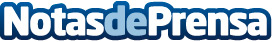 Repara tu Deuda Abogados rechaza casos de la Ley de la segunda oportunidad El despacho se pone restrictivo y los abogados decidirán qué casos aceptan y cuáles descartanDatos de contacto:Repara tu Deuda AbogadosRepara tu Deuda Abogados900831652Nota de prensa publicada en: https://www.notasdeprensa.es/repara-tu-deuda-abogados-rechaza-casos-de-la Categorias: Nacional Derecho Finanzas Cataluña http://www.notasdeprensa.es